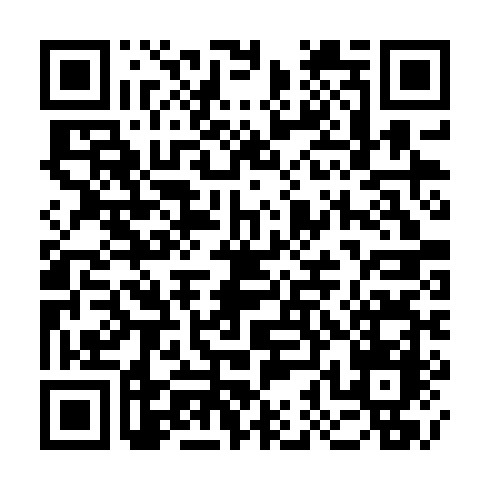 Ramadan times for Village-Saint-Pierre, New Brunswick, CanadaMon 11 Mar 2024 - Wed 10 Apr 2024High Latitude Method: Angle Based RulePrayer Calculation Method: Islamic Society of North AmericaAsar Calculation Method: HanafiPrayer times provided by https://www.salahtimes.comDateDayFajrSuhurSunriseDhuhrAsrIftarMaghribIsha11Mon6:186:187:411:315:327:227:228:4512Tue6:166:167:391:315:337:247:248:4713Wed6:146:147:371:315:347:257:258:4814Thu6:126:127:351:305:357:277:278:5015Fri6:106:107:331:305:367:287:288:5116Sat6:086:087:311:305:377:297:298:5317Sun6:066:067:291:305:397:317:318:5418Mon6:046:047:271:295:407:327:328:5619Tue6:026:027:251:295:417:337:338:5720Wed6:006:007:231:295:427:357:358:5921Thu5:575:577:211:285:437:367:369:0022Fri5:555:557:191:285:447:387:389:0223Sat5:535:537:181:285:457:397:399:0424Sun5:515:517:161:285:467:407:409:0525Mon5:495:497:141:275:477:427:429:0726Tue5:475:477:121:275:487:437:439:0827Wed5:455:457:101:275:497:457:459:1028Thu5:425:427:081:265:507:467:469:1129Fri5:405:407:061:265:517:477:479:1330Sat5:385:387:041:265:527:497:499:1531Sun5:365:367:021:255:537:507:509:161Mon5:345:347:001:255:547:517:519:182Tue5:315:316:581:255:557:537:539:193Wed5:295:296:561:255:567:547:549:214Thu5:275:276:541:245:577:557:559:235Fri5:255:256:521:245:587:577:579:246Sat5:225:226:501:245:597:587:589:267Sun5:205:206:481:236:008:008:009:288Mon5:185:186:461:236:018:018:019:299Tue5:165:166:441:236:028:028:029:3110Wed5:135:136:421:236:038:048:049:33